ПОРТФОЛИО ПРЕПОДАВАТЕЛЯУмарова Айзада НураховнаОсновные сведенияОбразованиеОпыт научно-педагогической работыОбщий стаж научно-педагогической работы 15 летПреподаваемые дисциплиныМетодическая работа(за последние 3 года)ДиссертацииОбласть научных интересовНаучно-исследовательская деятельность(за последние 3 года)Научные проектыПовышение квалификации(за последние 3 года)Награды, грамоты, благодарностиДата рождения15.07.1967 г.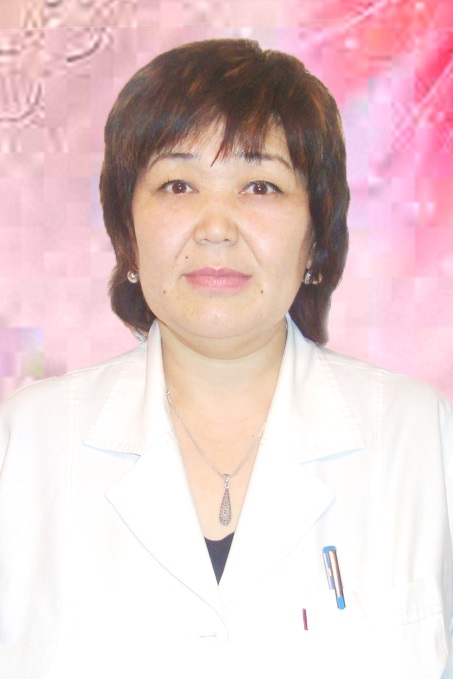 Должность   преподаватель кафедры«Педиатрия  и детской хирургии ».Ученая степеньУченое звание№п/пГод окончанияОфициальное названиеучебного заведенияСпециальность/направлениеКвалификация2.11992Ташкентский педиатрический медицинский  институт (ТашМПИ) г.Ташкент.Педиатрическое дело.Врач педиатр.№ п/пПериод работы (годы)Официальное название организации, структурное подразделениеДолжность3.11992-1993 гпроходила интернатуру в Ташкентской областной детской больницеВрач-педиатр3.21993–1996гдекретный отпуск;3.31996-2000 гНижнее-чирчикской районной областной больницы   Врач-педиатр3.42000-2003 г. Гигиены и организации  здравоохранения Ташкентского медицинского педиатрического института;                                                                      Ассистент         кафедры3.52003-2006 г.Поликлиники № 3 г. Кызылорды;Врач-педиатр3.62006-2010 гПедиатрия № 2 Южно-Казахстанской  государственной медицинской академии на базе ОДБ № 6 Ассистент кафедры3.72010-2011гМеждународный  Казахско –Турецского Университета              Преподаватель  3.82011-2012г «Детских болезней и детской хирургией».  Южно-Казахстанской государственной  Фармацевтической академии  государственной  академии на базе ОДБ.Ассистент кафедры3.92013-2018 «Педиатрия  и детской хирургии ».  Южно-Казахстанской государственной      Фармацевтической академии   государственной  академии на базе ОДБ.Ассистент кафедрыНаименованиеДетские болезни Договоры о труде в сфере действия детские болезни Основы социального страхования№п/пНаименованиеРезультат5.1Рабочие программы учебных дисциплинЕжегодно разрабатываются, актуализируются и представляются для утверждения  поУМВР, попреподаваемым дисциплинам.5.2Программы практик5.3Подготовка учебников,учебных пособий, учебно- методических пособийДля студентов колледжа по календарно тематическому плану5.4Подготовка практикумов, рабочих тетрадей, сборниковзадач5.5Подготовка справочнойлитературы5.6Разработка наглядных пособийРазработка слайдов:« Презентатции по темам»5.7Разработка интерактивных формПо реализуемым дисциплинам по детским болезням отражены интерактивные формы проведения учебных занятий: круглые столы, дискуссии, разборситуационных заданий, деловые игры№п/пНазвание (ученая степень, специальность, тема)Место, год защиты6.1--Ключевые слова, характеризующие область научных интересовтрудовое правоотношение, трудовой договор, условия труда, факторы трудовой сферы,работник, организация, профсоюзы№ п/пНазвание проекта, гранта, контрактаГодСтатусу частникапроекта8.1---Публикационная активностьПубликационная активностьПубликационная активностьПубликационная активностьПубликационная активностьПубликационная активностьПубликационная активностьПубликационная активностьПубликационная активностьПубликационная активностьПубликационная активностьПубликационная активностьПубликационная активность№п/п№п/пНаименование, местоизданияНаименование, местоизданияНаименование, местоизданияНаименование, местоизданияНаименование, местоизданияГодПеч.листПеч.лист8.58.5Монографии:в изданиях, индексируемых российским индексом научного цитирования с аффилиацией с Академиейс грифомфилиала, АкадемииМонографии:в изданиях, индексируемых российским индексом научного цитирования с аффилиацией с Академиейс грифомфилиала, АкадемииМонографии:в изданиях, индексируемых российским индексом научного цитирования с аффилиацией с Академиейс грифомфилиала, Академии--------8.68.6Публикации	в	изданиях,индексируемых Webofscience или Scopus с аффилиацией АкадемииПубликации	в	изданиях,индексируемых Webofscience или Scopus с аффилиацией АкадемииПубликации	в	изданиях,индексируемых Webofscience или Scopus с аффилиацией Академии--------8.78.7Публикации	в		изданиях, включенных в перечень ВАК Минобрнауки		России)	с аффилиацией АкадемииПубликации	в		изданиях, включенных в перечень ВАК Минобрнауки		России)	с аффилиацией АкадемииПубликации	в		изданиях, включенных в перечень ВАК Минобрнауки		России)	с аффилиацией Академии--------8.88.8Публикации	в		изданиях, индексируемых		Российским индексом научного цитирования с аффилиацией АкадемииПубликации	в		изданиях, индексируемых		Российским индексом научного цитирования с аффилиацией АкадемииПубликации	в		изданиях, индексируемых		Российским индексом научного цитирования с аффилиацией Академии--------8.98.9Публикации в других изданияхПубликации в других изданияхПубликации в других изданияхКлинические наблюдения детей с неонатальными судорогами«Вестник ЮКГМА». Шымкент, № 4,(39)2015 С.97-100Жиі ауыратын балалардағы тағамдық аллергия«Вестник ЮКГМА». Шымкент, № 2,(37)2015С.107-109Современное лечение хронических гастритов и язвенной болезни у детей«Вестник ЮКГМА». Шымкент, № 3, (41)2015 С.100-104Клинические наблюдения детей с неонатальными судорогами«Вестник ЮКГМА». Шымкент, № 4,(39)2015 С.97-100Жиі ауыратын балалардағы тағамдық аллергия«Вестник ЮКГМА». Шымкент, № 2,(37)2015С.107-109Современное лечение хронических гастритов и язвенной болезни у детей«Вестник ЮКГМА». Шымкент, № 3, (41)2015 С.100-104Клинические наблюдения детей с неонатальными судорогами«Вестник ЮКГМА». Шымкент, № 4,(39)2015 С.97-100Жиі ауыратын балалардағы тағамдық аллергия«Вестник ЮКГМА». Шымкент, № 2,(37)2015С.107-109Современное лечение хронических гастритов и язвенной болезни у детей«Вестник ЮКГМА». Шымкент, № 3, (41)2015 С.100-104Клинические наблюдения детей с неонатальными судорогами«Вестник ЮКГМА». Шымкент, № 4,(39)2015 С.97-100Жиі ауыратын балалардағы тағамдық аллергия«Вестник ЮКГМА». Шымкент, № 2,(37)2015С.107-109Современное лечение хронических гастритов и язвенной болезни у детей«Вестник ЮКГМА». Шымкент, № 3, (41)2015 С.100-104Клинические наблюдения детей с неонатальными судорогами«Вестник ЮКГМА». Шымкент, № 4,(39)2015 С.97-100Жиі ауыратын балалардағы тағамдық аллергия«Вестник ЮКГМА». Шымкент, № 2,(37)2015С.107-109Современное лечение хронических гастритов и язвенной болезни у детей«Вестник ЮКГМА». Шымкент, № 3, (41)2015 С.100-10420152015 2015     3     2     4     3     2     4Участие в научно-исследовательской и (или) творческой работе обучающихсяУчастие в научно-исследовательской и (или) творческой работе обучающихсяУчастие в научно-исследовательской и (или) творческой работе обучающихсяУчастие в научно-исследовательской и (или) творческой работе обучающихсяУчастие в научно-исследовательской и (или) творческой работе обучающихсяУчастие в научно-исследовательской и (или) творческой работе обучающихсяУчастие в научно-исследовательской и (или) творческой работе обучающихсяУчастие в научно-исследовательской и (или) творческой работе обучающихсяУчастие в научно-исследовательской и (или) творческой работе обучающихсяУчастие в научно-исследовательской и (или) творческой работе обучающихсяУчастие в научно-исследовательской и (или) творческой работе обучающихсяУчастие в научно-исследовательской и (или) творческой работе обучающихся№п/пНаименованиеНаименованиеНазвание работ,авторНазвание работ,авторНазвание работ,авторМесто, времяпроведенияМесто, времяпроведенияРезультатРезультатРезультатРезультат8.10Руководство работами, представленными обучающимися:намеждународные и (или) все российскиеконкурсы, конференции;другие конференции- круглые столы, заседаниядискуссионного клубаРуководство работами, представленными обучающимися:намеждународные и (или) все российскиеконкурсы, конференции;другие конференции- круглые столы, заседаниядискуссионного клуба8.11Руководство студенческими научными кружкамиРуководство студенческими научными кружками---------Публичное представление результатов научно-исследовательской деятельностиПубличное представление результатов научно-исследовательской деятельностиПубличное представление результатов научно-исследовательской деятельностиПубличное представление результатов научно-исследовательской деятельностиПубличное представление результатов научно-исследовательской деятельностиПубличное представление результатов научно-исследовательской деятельностиПубличное представление результатов научно-исследовательской деятельностиПубличное представление результатов научно-исследовательской деятельностиПубличное представление результатов научно-исследовательской деятельностиПубличное представление результатов научно-исследовательской деятельностиПубличное представление результатов научно-исследовательской деятельностиПубличное представление результатов научно-исследовательской деятельности№п/пНаименованиеНаименованиеНаименованиеМестоМестоМестоГодГодРезультатРезультатРезультат8.12Участие в международных конгрессах,	симпозиумах, конференциях с докладомУчастие в международных конгрессах,	симпозиумах, конференциях с докладомУчастие в международных конгрессах,	симпозиумах, конференциях с докладом8.13«Мир науки и молодежь: Новые пути и развития» «Инновационные достижения в современной фармации и медицине»«Мир науки и молодежь: Новые пути и развития» «Инновационные достижения в современной фармации и медицине»«Мир науки и молодежь: Новые пути и развития» «Инновационные достижения в современной фармации и медицине» г Караганда      КГМУг Шымкент РК       МКТУ г Караганда      КГМУг Шымкент РК       МКТУ г Караганда      КГМУг Шымкент РК       МКТУ 20162017  20162017 8.14Выступления с докладом на заседаниях научного сообщества дискуссионного клуба, круглых столов, проблемных семинарахВыступления с докладом на заседаниях научного сообщества дискуссионного клуба, круглых столов, проблемных семинарахВыступления с докладом на заседаниях научного сообщества дискуссионного клуба, круглых столов, проблемных семинарах№ п/пГод прохожденияНазвание программы и объем программы в часахОфициальное название организации9.12017 «Педиатриядағы өзекті мәселелер» 216 ч.    Региональной  институт последипломного обучения врачей 9.22017«Актуальные вопросы неонатологии» 54 ч Региональной  институт последипломного обучения врачей 9.32017 «Эффективный преподаватель» 54 чАО «ЮКГФА»9.42017« Исследователь и ученый» 54ч АО «ЮКГФА»9.5 2017«Проблемно – ориентированное обучение» 54ч .АО «ЮКГФА»9.62018«Современные аспекты доказательной медицины»  18ч АО «ЮКГФА»№ п/пНазваниеНаименование организации выдавшей награду, грамоту, благодарностьГодприсвоения10.1– за добросовестный и плодотворный труд в области здраво-                                                         охранния, а также за активное участие в общественной жизни  от Областного Департамента здравоохранения Кызылординской области; – за отличные показатели в деле подготовки медицинских  и                                        фармацевтических специалистов от ЮКГМА;   – за отличные показатели в деле подготовки медицинских  и                                            фармацевтических специалистов от ЮКГФА     2006 г.2009 г.2015 г.